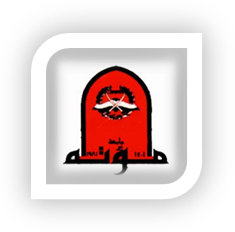 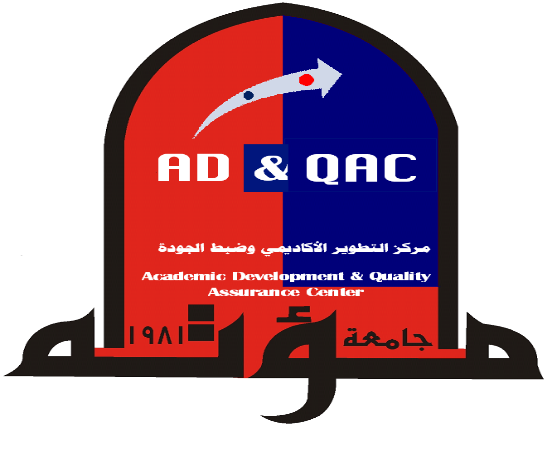 First: Course Information:Second: General Course Description This clinical course provides the opportunity for students to develop their clinical expertise in caring with critically ill patients and their families. The clinical training aims to enable the student to work within a multidisciplinary care team in order to provide individualized, humanistic nursing care using the nursing process.Third: Course Objectives By the end of the course the student nurse will be able to;Apply the necessary Knowledge, skills, and attitude and nursing concepts in caring of critically ill patient, in critical care units.    Fourth: Expected Learning Outcomes Intended Learning Outcomes: Upon successful completion of this course the student will be able to:Apply the scientific Knowledge to the processes of assessment of the critically ill patient's needs.Linking NANDA Diagnosis in planning for critical ill patients based on need assessment and priority.Plan and implement nursing interventions needed based on objective and subjective data collected.Provide specific nursing intervention for critical ill patients.Follow scientific guideline to understand and perform basic procedure that specific for critical ill patients   Follow hospital policies and procedures in providing patient’s care.Course Content:General Procedures in critical care nursing:Level of Consciousness (Glasgow Coma Scale).ETT care Suction and intubation O2 therapyCVP insertion and careArterial line and arterial puncture Chest tube DefibrillationICP monitoring ER trolley Mechanical ventilation, care and weaning ECG recording, interpretation and arrhythmias ABG’s sampling, interpretation and clinical cases.Follow the guideline for basic life supportSpecific Procedures related to critical care disorders:Perform Management & Nursing Care of patients with Respiratory Disorders: Care of Patients on Mechanical Ventilator, with tracheotomy, with chest drainManage & Care of patients with Cardiovascular Disorders.Care for patients post cardiac catheterization, open heart surgery, pacemaker Manage & Care of patients with Neurological Disorders.Manage & Care of patients in Coma, brain hemorrhage, increased intracranial pressure, and head trauma & spinal cord injuries.Manage & Care of patients with Renal & Urological Disorders.Perform nursing care for patient with acute and chronic renal failure  Care of patients undergoing Kidney Dialysis (Peritoneal & Haemodialysis)Manage & Care of patients with Gastrointestinal Disorders:Care of patient with: Gastrostomy, Colostomy, Manage and care patient with abdominal trauma and abdominal drain  Manage & Care of patients with in different types of ShockManage & Care of patients undergoing Organ TransplantationManage & Care of patients with burn Manage and care for patient with trauma Fifth: Course Plan Distribution & Learning ResourcesSixth: Teaching Strategies and Methods   Seventh: Methods of Assessment Eighth: Required Textbooks - Primary Textbook: Urden L., Stacy K., and Lough M., Thelan's: Critical care nursing: diagnosis & management. 8th ed. Mosby; 2017.   - Secondary References Perrin Kathleen.  Understanding the Essentials of Critical Care Nursing. 3rd ed. Pearson Prentice Hall, New Jersey, 2017.Patricia Morton and Dorrie Fontaine, Essentials of critical care nursing: A holistic approach. 1st ed., Lippincott; 2013Ninth: General Instructions Mutah University Detailed Syllabus FormCourse Number: 1401426 Course Title: Critical Care Nursing Clinical Credit Hours: 3 Credit HoursCollege: Faculty of NursingPre-requisiteConcurrent with Critical Care Nursing 1401425Department: Adult Health NursingInstructors:Dr. Mahmoud Alja’aferhDr. Maen Abu QamarDr. Najah JaradeenClinical Instructors: Mr. Abdulqader Al sobu (Al-karak Governmental Hospital ), Prince Ali Hospital (RMS) and Al-karak Governmental Hospital preceptorsSemester & Academic Year: the time of the lecture:Sun, Mon, Tus, Wed: 8 - 2 pmOffice Hours:Sun, Mon, Tus, Wed: 1-2 pmLearning Resources  Topics to be CoveredWeekNo.Clinical Care Package prepared by instructorsGeneral introductionCCU Equipments, type of monitor, type of cases, type of critical care units, Advanced medication calculation Patient safety, communication skills and Infection control principle in critical care Unite , Glasgow coma scale, Clinical Care Package prepared by instructorsRespiratory ModuleMechanical ventilators, ABGsClinical Care Package prepared by instructorsOxygenClinical Care Package prepared by instructorsChest Injury & Chest Tube Clinical Care Package prepared by instructorsDKA,  Shock,  Pain management,  BurnClinical Care Package prepared by instructors		Cardiac ModuleECG interpretationClinical Care Package prepared by instructorsMIClinical Care Package prepared by instructorsH.F.Clinical Care Package prepared by instructorsCathClinical Care Package prepared by instructorsArterial & CVCClinical Care Package prepared by instructorsEmergency TrolleyClinical Care Package prepared by instructorsHead InjuryClinical Care Package prepared by instructorsSpinal InjuryClinical Care Package prepared by instructorsCPRClinical Care Package prepared by instructorsChemotherapyClinical Care Package prepared by instructorsRenal FailureTeaching Strategies and MethodsNo Power point lectures in faculty labs1Case study discussion and presentation (seminars)2Practice in lab (simulation lab) / Demonstration3Video4Proportion of Final EvaluationEvaluation    Methods of Week & DateNo.(10%)Grooming, Punctuality & CommunicationWeek 1-161.(10%)Group case discussion (Topics)  Week 3-152.(30%)ICU procedures (ECG, ABG, MV) (MIDTERM)Week 83.(5%)CPR (Basic and Advance )Week 104.(10%)Seminar presentation (topic cases)Week 3-155.(35%)Clinical written exam (FINAL)Week 15( as per Faculty schedule)6.(100%)TotalTotalAdditional Notes, Office hours, Incomplete Exams, Reports, Papers,  …etcNo 1. Grooming, Punctuality & Communication			(10%) Student commitment to course regulations, respect and acceptance of constructive criticism of the faculty and instructor in addition to student adherence to uniform rules during the training day. Adherence of the student to attendance, due dates of training, assignments, coming, and leaving times, breaks times and exam dates. In addition to adherence to training schedule that is agreed upon and announced.2. Group case discussion 					(10%)The student is expected to discuss a selected case to analyze and presented in clinical setting. The case discussion should reflect the student understanding and his/her critical thinking in providing comprehensive physical examination, identifying the clinical manifestation, understanding case management.3. CPR (Basic and Advance)					(5%) The students are expected to discuss and practice basic CPR techniques and advance CPR techniques.4. ICU procedure (ECG, ABG, MV)				(30%) The student will follow a particular procedure guideline to gain the basic knowledge and steps to help him/her to observe/perform a critical care procedure such as ABGs, ECG, arterial line…ect.5. Seminar presentation (topic cases)                       (10%)The student is required to presents a critical case topic. Details of the topics will be available in the critical care clinical package.6. Clinical written exam						(35%)This theoretical exam aimed to evaluate theoretical knowledge and skills that gained during the training period in the critical care units and the assigned areas, faculty or instructor notes or discussions case reports, case discussion, doctor rounds and clinical procedures.Course policies:Student should adhere to the student manual book for university regulation and rules related to attendance, absenteeism, scores, examinations, cheating, and university calendar.Exams dates are not subject to change in normal situations Complete attendance is expected from all students and no absence is allowed and is subject to marks cut off.Attendance will be recorded at the end of the training day daily. (Three not on time will be considered as one absent day). each absent day will cut off 2% of the total course mark; each latency will cut off 1%. University bus will not wait for any late student.Student coming without uniform will not be allowed to attend the training and will be considered absent that day. Male student's uniform is composed of the following: complete dress as described in the faculty instructions, name tag, university crest, black rubber shoes without any other jewelleries and wrings.Female student's uniform is composed of the following: complete dress as described in the faculty instructions, pure white head cover inserted inside the jacket, name tag, university crest, black rubber shoes without any other jewelleries and wrings. Make up is not permitted in the training; therefore, heavy makeup is subject to marks cut off.Equipments needed in this course are: stethoscope, surgical scissors, watch with seconds’ arm, red, and blue pens, pencil with sharpener and eraser, note book, torch light and tourniquet.Hair for females should be dressed and tied well so it will not be barrier to performance of the skills; nails should be clean and properly cut. For male students are expected to have their beard properly shaved.Students should respect their colleagues, teachers, instructors and accept instructions and criticism positively. Food, drinks and smoking are not allowed in the training. keeping all equipments in the area are the responsibility of the students so always deal with those equipments carefully and return any used equipments to its place immediately after training, any destroyed equipments should be reported immediately and is a subject for compensation by the student who is responsible. Cell phones are not allowed in the training area, any student who uses the cell phone will be subject for punishment.All students will sign an agreement that they have handed the course syllabus and it was fully explained, understood, and agreed upon.1